用硼氫化鈉還原香草醛的反應實驗手冊實驗目的透過硼氫化鈉將香草醛還原成香草醇實驗作業以硼氫化鈉作為還原劑，將香草醛還原成香草醇實驗背景硼氫化鈉是一個溫和的還原劑，常用於進行有機還原反應。硼氫化鈉常用於將醛和酮分別還原成一級醇和二級醇。因為強度比較溫和，它與醇和鹼性溶液的反應十分緩慢。因此，利用硼氫化鈉來進行的還原反應，可以在鹼性的水溶液，或以醇作為溶劑的環境下進行。相反，另一個更強的還原劑氫化鋁鋰，只能以無水二乙醚作為溶劑的情況下進行反應。還原能力溫和的硼氫化鈉的另一個特徵是它只可把醛和酮還原，但不會與羧酸和酯起反應。還原能力較強的氫化鋁鋰則可以將醛、酮、羧酸和酯還原。在本實驗中，香草醛 (4-羥基-3-甲氧基苯甲醛) 會被硼氫化鈉 (NaBH4) 還原成香草醇 (4-羥基-3-甲氧基苄醇)。香草醛是一個芳香化合物，常見於名為香草的香料中。硼氫化鈉會將香草醛中的醛基還原成一級醇。為確保完全反應，此反應中將會加入過量的硼氫化鈉。課程連接課題五		化石燃料和碳化合物課題十一	碳化合物的化學課題十五	分析化學安全須知佩戴安全眼鏡、實驗袍和用後即棄塑膠手套。硼氫化鈉帶腐蝕性和有毒。若與皮膚接觸、與眼睛接觸、攝入和吸入均是危險的。另外它亦是易燃的。使用時應小心處理。實驗儀器 (每組)25 cm3 錐形瓶		×   1用完即棄塑膠滴管		×   4磁力攪拌器和磁棒		×   1電動攪拌板		×   1玻璃棒			×   1冰水浴			×   1布赫勒爾漏斗		×   1吸濾瓶			×   1錐體形橡皮圈		×   1濾紙小試管			×   1用作進行薄層色層法(TLC)的小瓶		×   2化學試劑 (每組)香草醛			1 g95% 乙醇			2 cm3硼氫化鈉	 		0.25 g1 M NaOH			2 cm33 M HCl			6 cm3丙酮			1 cm3pH試紙TLC板毛細管 (用於TLC)碘晶體TLC溶劑 (己烷 / 乙酸乙酯 3:2) 5 cm3香草醛溶液 (用於TLC)香草醇溶液 (用於TLC)實驗步驟甲部：以硼氫化鈉還原香草醛的反應將1 g的香草醛準確稱重加入25 cm3 的錐形瓶。並加入2 cm3 的95% 乙醇。把一枚磁攪拌棒放入錐形瓶，將瓶置於電動攪拌板上，在室溫下攪拌混合物。待香草醛完全溶解後，用冰水浴將混合物冷卻。在另一個25 cm3 錐形瓶中加入 0.25 g NaBH4並以2 cm3 的1 M NaOH將它溶解。用滴管慢慢將NaBH4溶液逐滴加至香草醛溶液，過程需歷時多於3分鐘。因為該反應是一個放熱反應，過程中需不斷攪拌及冷卻溶液。自冰水浴中取出錐形瓶，在室溫下把反應混合物攪拌10分鐘。再將反應混合物置於冰水浴中。在攪拌下把3 M HCl(aq) 逐滴加進反應混合物，直至再沒有任何氣體 (即H2) 自混合物釋出。先將一根玻璃棒浸入反應混合物中，然後讓玻璃棒的末端輕碰一片pH試紙，以檢測混合物的pH值，有需要的話，多加HCl(aq)，以確保反應混合物是酸性的。在持續攪拌下將混合物冷卻，讓產物從反應混合物中沉澱出來。乙部：用吸濾法分離反應產物組裝吸濾法的裝置：將錐體形橡皮圈置於吸濾瓶的瓶口，並在錐體形橡皮圈上放置布赫勒爾漏斗。在布赫勒爾漏斗中放置一塊合適大小的濾紙。因為整套裝置容易傾翻，所以需要以鐵架和鉗固定吸濾瓶。以少量冷水濕潤濾紙。將吸濾瓶與吸水器或真空泵連接起來。將產物混合物轉移至布赫勒爾漏斗以收集固體產物。你可以用少量冰水協助轉移過程。用冰水清洗產物兩次。讓產物留在布赫勒爾漏斗弄乾。當弄乾產物後，收集產物並稱重。計算所得產物的產量。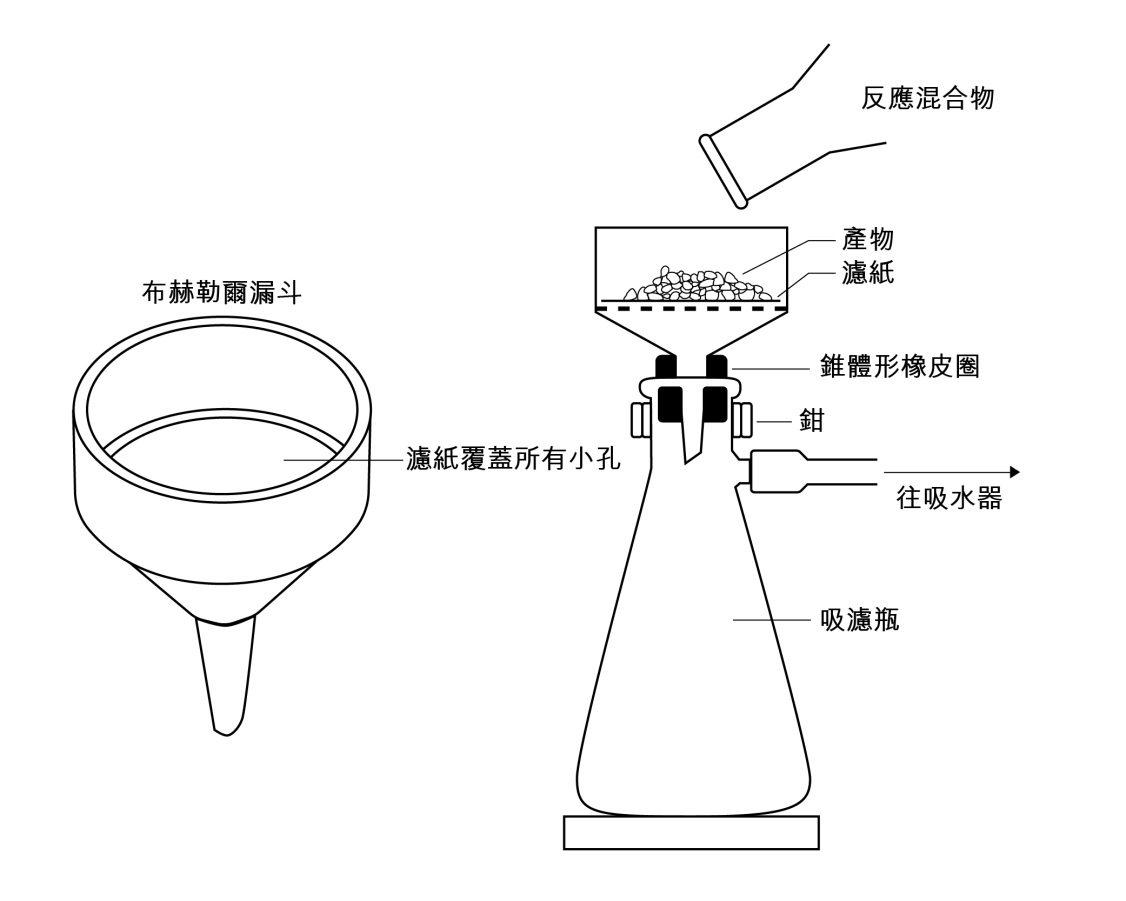 丙部：利用薄層色層分析法 (TLC) 分析產物在小試管中用1 cm3 的丙酮溶解少量產物，以製備TLC樣本。用毛細管將樣本溶液點在TLC板上。將所提供的真確香草醛溶液和香草醇溶液分別點在同一TLC板上以作比較。在TLC小瓶加入適當分量的TLC溶劑 (己烷 / 乙酸乙酯 3:2) 直至溶劑深度約為3-4 mm。小心地將TLC板垂直放置於TLC小瓶。確保樣本點位於溶劑液面之上。不要讓樣本點浸沒在溶劑內。蓋上TLC小瓶並讓TLC板展開。等待展開完成，用鉛筆記下溶劑前沿。取出TLC板，讓板上溶劑完全蒸發。在一個潔淨的TLC小瓶中加入數塊碘結晶以配備碘室。將已展開的TLC板放置於碘室中，然後蓋好碘室。等待至板上有可見斑點出現。處置與清潔實驗後，依從老師的指示，將反應混合物棄置。可以用大量清水把混合物沖洗至洗手盤的排水口。將吸濾瓶中的濾液傾進洗手盤，並用大量清水沖洗。濾紙、TLC板和毛細管可作一般垃圾棄置。實驗結果實驗數據討論問題繪出香草醛和香草醇的結構。指出它們在結構上的差異。如有需要，可以在互聯網上搜尋其結構式。預測香草醛和香草醇在紅外光譜 (IR spectra)中的主要差異。硼氫離子的化學式為BH4-。畫出其路易斯結構。分別寫出一個與硼氫離子具相同分子形狀的常見分子和常見陽離子。你會如何測試出在甲部的步驟7所產生的氣體為氫氣？在此實驗中使用了過量的NaBH4，因此在反應完成後仍有未起反應的NaBH4殘留。在甲部的步驟７中所加入的HCl(aq) 能夠消耗所有殘餘的NaBH4。試解釋在步驟8中使用pH試紙如何令你檢測出所有的NaBH4 均已經與HCl(aq) 起反應。在某些工業過程中，氫氣在合適的催化劑下，會用於有機化合物的還原反應。為什麼此還原方法甚少於學校的實驗室內進行？描述在此實驗碘室的用途。以下轉化是一組研究人員的部分合成步驟。他們成功以NaBH4進行以下還原反應。建議一個原因解釋為什麼以上轉化不能使用LiAlH4。觀察在冰水浴中的香草醛加入NaBH4。將反應混合物微熱至室溫。在反應混合物中加入3 M HCl(aq)。將混合物在冰水浴中進一步冷卻。吸濾中所得的濾液。於吸濾中所收集到的產物。置入碘室前TLC板上的點。置入碘室後TLC板上的點。在此處繪出TLC結果：香草醛的摩爾質量 / g mol–1：所用香草醛的重量 / g：所用香草醛的摩爾數 / mol：香草醇的摩爾質量 / g mol–1：所得香草醇的重量 / g：所得香草醇的摩爾數 / mol：產量百分率：